                                                                                                 Dodávateľ: MHTH, a.s.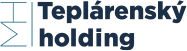 kontakt: xxxxxxxx    tel.: 02/5737 2xxxPrihlásenie odberateľa  teplaOM č. :  Predložiť:Vyplní odberateľ:*Projektová dokumentácia* Odovzdávacia stanica tepla Odberateľ sa zaväzuje zmluvu o dodávke a odbere tepla, ktorá mu bude dodávateľom zaslaná spolu so všetkými jej prílohami, podpísať a podpísanú ju doručiť dodávateľovi, a to v lehote najneskôr do 30 dní odo dňa jej doručenia. V prípade, že odberateľ vo vyššie uvedenej lehote nedoručí dodávateľovi platne podpísanú zmluvu o dodávke a odbere tepla so všetkými jej prílohami, odber tepla bude považovaný v zmysle zákona č. 657/2004 Z.z. o tepelnej energetike  za neoprávnený, zakladajúci právo dodávateľa okamžite prerušiť dodávku tepla odberateľovi s povinnosťou úhrady nákladov spojených s prerušením, resp. obnovením dodávky tepla.V Bratislave, dňa:                       				                   xxxxx                                                                                                 ...................................................							       		 podpis odberateľa1Výpis z obchodného registra (živnostenského listu, zriaďovaciu listinu)2List vlastníctva3Mandátnu zmluvu (poverenie o zastupovaní)4Zmluvu o výkone správy5Plošná schéma so zakreslením pripojených objektov na OST*Názov odberateľa, adresaSlovensko, s.r.o., Tomášikova 4 Bratislava(v zmysle OR SZ, ŽSR;..)Zastúpený meno, funkciaJozef Mrkvička (v zmysle OR SZ, ŽSR;..)IČO35635635DIČ2020011111DIČ DPHSK2020011111IBAN:K1711000000002621111222Začiatok odberu od:Ročný odber tepla v kWh z PD *Len v prípade novopripojeného objektuPočet bytov:48Plocha byty/ nebytové priestory v m21945/98Svetlá výška byty/nebytové priestory v m2,65/3,00Kontakt  (tel. č., e-mail: Jana Nádaská; 901222222; jananadaska@gmail.comUpomienky (neuhradená faktúra, preddavková platba)Petra Novosadová; 907111111;petra.novosadova@gmail.comOznamy (začatie, ukončenie vykurovania...)Jozef Mrkvička, 912333333;mrkvicka@gmail.com                  Iveta Pekná; 915444444;ivetapekna@gmail.comZákaznícky portál:: (prístup k zmluvným údajom)Iveta Pekná; 915444444;ivetapekna@gmail.comAdresa pre poštu (ak je iná ako v Obchodnom registri)Stromová 5 Trenčín